ELECTRONIC VERSION (includes demographic survey): https://umich.qualtrics.com/SE/?SID=SV_9N80JlIl7TBOiBnConsent to Participate in a Research StudyTitle of the Project: HeartMob: Online Harassment Victim Experiences and OutcomesPrincipal Investigator: Lindsay Blackwell, PhD student, University of Michigan School of Information 			Co-investigator: Dr. Jill Dimond, lead developer, HeartMob Faculty Advisor: Dr. Sarita Schoenebeck, Assistant Professor, University of Michigan School of Information Invitation to Participate in a Research StudyWe invite you to be part of a research study about online harassment. Description of Your InvolvementWe want to learn about your experiences with online harassment. Your feedback will also inform iterative design changes, so that platforms like HeartMob may better support users like you. If you agree to be part of the research study, you will first fill out a demographic survey (which follows this consent form and should take no more than 5 minutes) and then schedule an interview with our research team. The interview will take about 30-60 minutes of your time. The interview will be conducted over BlueJeans, a free conferencing service accessible via phone, mobile app, or web. Participating in any of our studies is completely voluntary. Even if you decide to participate now, you may change your mind and stop at any time. You must be 18 or older to participate in this study. Additionally, we are asking for your consent to access data from your HeartMob account to help us better understand your experiences. This data will only be accessed to supplement our interview data, and all personally identifiable details will be removed. You are not required to participate in this portion of the study. If you choose not to allow use of your HeartMob account in this study, you may still participate in the interview portion. Benefits of ParticipationThere is no compensation for your participation in this study. Although you may not directly benefit from being in this study, others who experience online harassment in the future may benefit from yours and others’ experiences.Risks and Discomforts of ParticipationThere may be some risk or discomfort from your participation in this research. If you have experienced online harassment, recounting these experiences during your interview may be unpleasant or even distressing. Although your data will be de-identified, it is possible that HeartMob employees may surmise your identity when reading the final publication.ConfidentialityWe plan to publish the results of this study. We will not include any information that would identify you.  Your privacy will be protected and your research records will be confidential. It is possible that other people may need to see the information you give us as part of the study, such as organizations responsible for making sure the research is done safely and properly like the University of Michigan, government offices or the study sponsor, HeartMob. Storage and Future Use of DataWe will store your data for study record-keeping purposes only. Your data will not be used for future research studies. Only members of the research team will have access to your data. Your name and any other identifying information will be secured and stored separately from your research data. All data will be destroyed 5 years after the study has completed. Voluntary Nature of the StudyParticipating in this study is completely voluntary. Even if you decide to participate now, you may change your mind and stop at any time. You do not have to answer a question you do not want to answer. Just tell us and we will go to the next question. If you decide to withdraw from the study, your data will be destroyed and excluded from our analysis. Once the resulting paper is published, you will no longer be able to withdraw from the study. You will have an opportunity to review a draft of the paper before its publication. Contact Information for the Study TeamIf you have questions about this research, including questions about scheduling, you may contact Lindsay Blackwell (lblackw@umich.edu), Dr. Jill Dimond (jill@sassafras.coop), or Dr. Sarita Schoenebeck (yardi@umich.edu).  
Contact Information for Questions about Your Rights as a Research ParticipantIf you have questions about your rights as a research participant, or wish to obtain information, ask questions or discuss any concerns about this study with someone other than the researcher(s), please contact the:University of Michigan Health Sciences and Behavioral SciencesInstitutional Review Board 2800 Plymouth RoadBuilding 520, Room 1169Ann Arbor, MI 48109-2800Phone:  (734) 936-0933 or toll free, (866) 936-0933Email:	irbhsbs@umich.eduConsentBy submitting the form below, you are agreeing to be in the study. We will email you a copy of this document for your records. We will keep one copy with the study records. Be sure that we have answered any questions you have about the study and that you understand what you are being asked to do. You may contact the researcher if you think of a question later.I agree to participate in this study. (The following will be an electronic form submission.)
_________________________________________________Your name_________________________________________________Today’s date				Consent to audio recording (optional)I agree that my interview can be audio recorded. The recording will be transcribed verbatim by a member of the research team and will subsequently be destroyed. Even if you sign now, you can always change your mind and ask us to stop the recording at any time.I agree that my interview can be audio recorded. (The following will be an electronic form submission.)
________________________________________________Your name_________________________________________________Today’s dateConsent to user data collection (optional)I agree that data from my HeartMob user account may be used to supplement this research. This data will not be used outside of this study, and all personally identifiable information will be removed. You do not need to consent to this secondary data collection in order to participate in the interview portion. 
With your consent, we will collect:User data (account creation date; type of social media account you used to verify your account)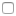 Case data (description; documentation and screenshots; harassment type (doxing, etc.); harassment motive (misogynist, homophobic, etc.))Help Request data (type of support (individual/heartmobber); support type (supportive messages, report abuse, document, other); number of supporters; number of supportive actions; supportive message content; number of thanks)
I agree that data from my HeartMob user account may be used to supplement this research. (The following will be an electronic form submission.)
________________________________________________Your name________________________________________________Email address associated with HeartMob account_________________________________________________Today’s date				